О внесении изменений в постановление администрации города Канска от 26.11.2013 № 1723  В целях заключения договоров на установку и эксплуатацию рекламных конструкций, в соответствии со статьей 19 Федерального закона от 13.03.2006 № 38-ФЗ «О рекламе», статьей 1 Закона Красноярского края от 20.09.2013 № 5-1552 «Об установлении предельных сроков заключения договоров на установку и эксплуатацию рекламных конструкций на территории Красноярского края» руководствуясь подпунктом 25, пункта 1, статьи 6, статьями 30, 35 Устава города Канска, ПОСТАНОВЛЯЮ: 1. Внести изменения в постановление администрации города Канска от 26.11.2013 № 1723 «Об установлении сроков заключения договоров на установку и эксплуатацию рекламных конструкций на территории города Канска» (далее – Постановление): 1.1 Пункт 1 Постановления изложить в новой редакции:«1. Установить срок, на который заключаются договоры на установку и эксплуатацию рекламных конструкций на территории города Канска, для рекламных конструкций индивидуального проектирования – 7 лет, для остальных типов и видов рекламных конструкций и применяемых технологий демонстрации рекламы - 5 лет.».2. Ведущему специалисту отдела культуры  администрации г. Канска Н.А. Нестеровой опубликовать настоящее постановление в периодическом печатном издании «Канский вестник» и разместить на официальном сайте администрации города Канска в сети Интернет.3. Контроль за выполнением настоящего постановления возложить на Управление архитектуры и  градостроительства администрации города Канска.4. Настоящее постановление вступает в силу со дня его официального опубликования.Глава города Канска   	                  А.М. Береснев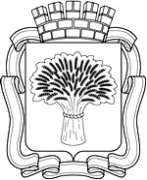 Российская ФедерацияАдминистрация города Канска
Красноярского краяПОСТАНОВЛЕНИЕРоссийская ФедерацияАдминистрация города Канска
Красноярского краяПОСТАНОВЛЕНИЕРоссийская ФедерацияАдминистрация города Канска
Красноярского краяПОСТАНОВЛЕНИЕРоссийская ФедерацияАдминистрация города Канска
Красноярского краяПОСТАНОВЛЕНИЕ27.01.2021 г.№34